封斋的一部分圣行بعض سنن الصوم[باللغة الصينية ]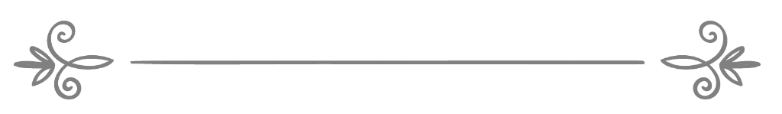 来源：伊斯兰问答网站مصدر : موقع الإسلام سؤال وجواب❧❧编审: 伊斯兰之家中文小组مراجعة: فريق اللغة الصينية بموقع دار الإسلام封斋的一部分圣行问：封斋的一部分圣行是什么？答：一切赞颂，全归真主。封斋的圣行很多，比如：第一：如果有人同封斋者打架滋事或辱骂他，则他以德报怨，向对方说：‘我是封斋的人’，这是圣行；因为布哈里和穆斯林共同辑录：艾布•胡莱赖（愿主喜悦之）传述：真主的使者（愿主福安之）说：“斋戒是盾牌。封斋者不要讲丑话，也不要作丑事；如果有人同他打架滋事或辱骂他，则他应向对方说两次：‘我是封斋的人。’以真主起誓，封斋者口中之气，在真主看来优于麝香。真主说：‘封斋者为我抛弃了饮食和性欲，斋戒是归我所有的，我将亲自予以奖赏。一件善行，十倍回偿。’”《布哈里圣训实录》（1849段）和《穆斯林圣训实录》（1151段）辑录。第二： 封斋者吃封斋饭是圣行，因为布哈里和穆斯林共同辑录：艾奈斯•本•马力克（愿主喜悦之）传述：先知（愿主福安之）说：“你们吃封斋饭吧，因为封斋饭中有很多的吉祥。” 《布哈里圣训实录》（1923段）和《穆斯林圣训实录》（1095段）辑录。第三：推迟封斋饭是圣行，因为布哈里辑录：艾奈斯通过宰德•本•萨比特（愿主喜悦他们）传述：我们和先知（愿主福安之）一块儿吃了封斋饭，而后使者就去礼拜。艾奈斯问宰德：“在宣礼和吃封斋饭之间有多长的时间？”宰德说：“大约是念50段经文的时间。” 《布哈里圣训实录》（1921段）辑录。第四：及时开斋也是圣行；因为赛海里（愿主喜悦之）传述：真主的使者（愿主福安之）说：“只要人们及时开斋，他们就是坚持圣行。” 《布哈里圣训实录》（1957段）和《穆斯林圣训实录》（1098段）辑录。敬请参阅（49716）号问题的回答。第五：用鲜嫩的椰枣开斋是圣行；如果没有鲜嫩的椰枣，可以用干椰枣开斋；如果没有干椰枣，就用水开斋，艾奈斯•本•马力克（愿主喜悦之）传述：先知（愿主福安之）在做礼拜之前，首先用鲜嫩的椰枣开斋；如果没有鲜嫩的椰枣，就吃几个干椰枣；如果没有干椰枣，就喝几口水。《艾布•达伍德圣训实录》（2356段）和《提尔密集圣训实录》（693段）辑录，谢赫艾利巴尼在《解渴》（4 / 45）中认为这是优美的圣训。第六：在开斋的时候念开斋的祈祷词是圣行，按照正确的传述，那就是念“太斯米”，这是必须的（瓦直布），因为先知（愿主福安之）命令要念“太斯米”；至于“主啊，我为你封斋，我用你的给养开斋；主啊，求你接受我的斋戒，你的确是全听的、是全知的”这个祈祷词是微弱的，正如伊本·甘伊姆在《归途粮秣》（2 / 51）中所说的那样；至于“饥渴过去了，血管湿润了，如果真主意欲，代价肯定了。”这个祈祷词是艾布•达伍德在（2357段）和白海格在（4 / 239）辑录的，谢赫艾利巴尼在《解渴》( 4 / 39 )中认为这是优美的圣训。关于封斋者念祈祷词的优越性，在圣训中叙述如下：1 艾奈斯（愿主喜悦之）传述：先知（愿主福安之）说：“三种人的祈祷是不会被真主拒绝的：父亲的祈祷、封斋者的祈祷和旅行者的祈祷。”白海格在（3 / 345）辑录，谢赫艾利巴尼在《正确的圣训》（1797段）中认为这是正确的圣训；2 艾布·吴玛迈（愿主喜悦之）传述：真主在封斋者每一次开斋的时候释放许多人。艾哈迈德在（21698）辑录，谢赫艾利巴尼在《鼓励》（1 / 491）中认为这是正确的圣训；3 艾布·赛义德·胡德尔（愿主喜悦之）传述：真主在斋月的每一个白昼和夜晚释放许多人；每一个穆斯林在每个白昼和夜晚都有被真主答应的祈祷。谢赫艾利巴尼在《鼓励》（1 / 491）中认为这是正确的圣训。敬请参阅（ 37745）、（ 37720）、（ 13999 ）和（ 14103 ）号问题的回答。 真主至知！